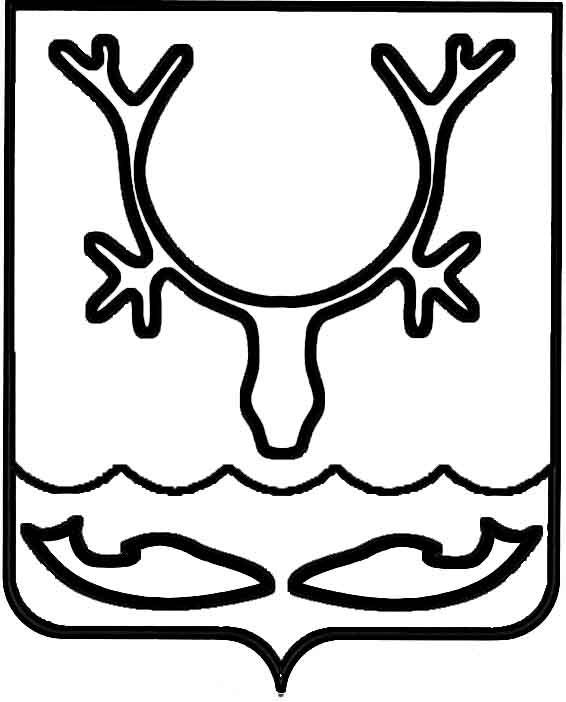 Администрация муниципального образования
"Городской округ "Город Нарьян-Мар"ПОСТАНОВЛЕНИЕО внесении изменений в постановление Администрации муниципального образования "Городской округ "Город Нарьян-Мар"                    от 08.12.2021 № 1500 На основании поступивших предложений главных администраторов доходов бюджета муниципального образования "Городской округ "Город Нарьян-Мар" 
по внесению изменений в Перечень главных администраторов доходов и кодов видов (подвидов) доходов бюджета муниципального образования "Городской округ "Город Нарьян-Мар" на очередной финансовый год и на плановый период Администрация муниципального образования "Городской округ "Город Нарьян-Мар"П О С Т А Н О В Л Я Е Т:Внести в Перечень главных администраторов доходов и кодов видов (подвидов) доходов бюджета муниципального образования "Городской округ "Город Нарьян-Мар" на очередной финансовый год и на плановый период, утвержденный постановлением Администрации муниципального образования "Городской округ "Город Нарьян-Мар" от 08.12.2021 № 1500 "Об утверждении перечня главных администраторов доходов и кодов видов (подвидов) доходов бюджета муниципального образования "Городской округ "Город Нарьян-Мар" на очередной финансовый год 
и на плановый период" (в ред. от 25.01.2022 № 123), изменения согласно Приложению к настоящему постановлению.2.	Контроль за исполнением настоящего постановления возложить 
на заместителя главы Администрации МО "Городской округ "Город Нарьян-Мар" 
по экономике и финансам.3.	Настоящее постановление вступает в силу после его официального опубликования.Приложение к постановлению Администрации муниципального образования"Городской округ "Город Нарьян-Мар"от 12.04.2022 № 454Изменения, вносимые в Перечень главных администраторов доходов и кодов видов (подвидов) доходов бюджета муниципального образования "Городской округ "Город Нарьян-Мар" на очередной финансовый год 
и на плановый период, утвержденный постановлением Администрации муниципального образования "Городской округ "Город Нарьян-Мар" 
от 08.12.2021 № 15001.	Исключить из Перечня главных администраторов доходов и кодов видов (подвидов) доходов по главному администратору доходов бюджета муниципального образования "Городской округ "Город Нарьян-Мар" 009 "Департамент цифрового развития, связи и массовых коммуникаций Ненецкого автономного округа" строку следующего содержания:"".2.	Исключить из Перечня главных администраторов доходов и кодов видов (подвидов) доходов по главному администратору доходов бюджета муниципального образования "Городской округ "Город Нарьян-Мар" 010 "Департамент образования, культуры и спорта Ненецкого автономного округа" строку следующего содержания:"".3.	Дополнить Перечень главных администраторов доходов и кодов видов (подвидов) доходов по главному администратору доходов бюджета муниципального образования "Городской округ "Город Нарьян-Мар" 032 "Администрация муниципального образования "Городской округ "Город Нарьян-Мар" после строки:""строкой следующего содержания:"";после строки:""строками следующего содержания:"".4.	Дополнить Перечень главных администраторов доходов и кодов видов (подвидов) доходов по главному администратору доходов бюджета муниципального образования "Городской округ "Город Нарьян-Мар" 033 "Управление финансов Администрации МО "Городской округ "Город Нарьян-Мар" после строки:""строкой следующего содержания:"".12.04.2022№454Глава города Нарьян-Мара О.О. Белак0091 16 01123 01 0001 140Административные штрафы, установленные Главой 12 Кодекса Российской Федерации об административных правонарушениях, за административные правонарушения в области дорожного движения, налагаемые мировыми судьями, комиссиями по делам несовершеннолетних и защите их прав (штрафы 
за нарушение Правил дорожного движения, правил эксплуатации транспортного средства)0101 17 01020 02 0000 180Невыясненные поступления, зачисляемые в бюджеты субъектов Российской Федерации0322 02 29999 04 0006 150Прочие субсидии бюджетам городских округов (Субсидии местным бюджетам на софинансирование расходных обязательств по содержанию на территории Ненецкого автономного округа мест захоронения участников Великой Отечественной войны, ветеранов боевых действий, участников локальных войн 
и вооруженных конфликтов)0322 02 29999 04 0010 150Прочие субсидии бюджетам городских округов(Субсидии местным бюджетам на выкуп жилых помещений собственников в соответствии со статьёй 32 Жилищного кодекса Российской Федерации)0322 02 29999 04 0025 150Прочие субсидии бюджетам городских округов (Субсидии на софинансирование расходных обязательств по выполнению полномочий органов местного самоуправления по владению, пользованию 
и распоряжению имуществом, находящимся 
в муниципальной собственности, в части полномочий 
по восстановлению платежеспособности муниципальных унитарных предприятий жилищно-коммунального комплекса, осуществляющих деятельность в сфере обращения с твердыми коммунальными отходами)0322 02 29999 04 0026 150Прочие субсидии бюджетам городских округов(Субсидии местным бюджетам на софинансирование расходных обязательств по обеспечению устойчивого сокращения непригодного для проживания жилищного фонда за счет средств государственной корпорации - Фонда содействия реформированию жилищно-коммунального хозяйства)0322 02 29999 04 0027 150Прочие субсидии бюджетам городских округов(Субсидии местным бюджетам на софинансирование расходных обязательств по обеспечению устойчивого сокращения непригодного для проживания жилищного фонда за счет средств государственной корпорации - 
за счет средств окружного бюджета)0331 17 05040 04 0400 180Прочие неналоговые доходы бюджетов городских округов (иные средства)0331 17 16000 04 0000 180Прочие неналоговые доходы бюджетов городских округов в части невыясненных поступлений, по которым не осуществлен возврат (уточнение) не позднее трех лет со дня их зачисления на единый счет бюджета городского округа